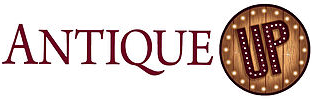 As always, we would like to thank our amazing vendors for ANOTHER GREAT MONTH! You all ROCK!We understand the winter months can be a bit slower for sales and we appreciate you all keeping your positive attitudes and commitment to your booths during this time.Reminders:Paying your rent on or before the first of each month will get you a $5 discount!Hard work pays off, vendors who consistently refresh and add to their booth tend to sell the best!Your renting on a month to month lease, if at any time, you decide we are not the right fit for you, that’s okay! Please provide us with a 30-day notice by the FIRST OF THE MONTH if you chose to give up your booth.We will be offering a suggestion box near the customer service counter for your ideas and suggestions on how we can continue to improve and be and amazing place to shop!Pop Up Sale Event- February 25th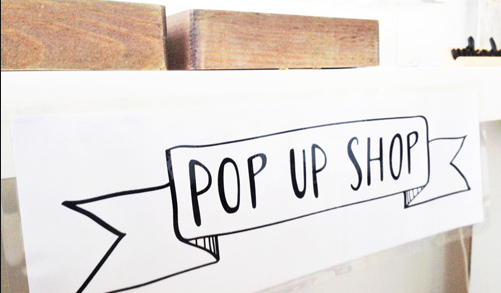 *Please note event date change from Feb. 11th, changed to Feb. 25th*Do you know someone who would like the be a vendor for a day? Antique Up will be hosting a vendor pop up sale February 25th! We are looking for vendors with repurposed, primitive, handcrafted, or antique items along with vendors of Tastefully Simple, Essential Oils, Perfectly Posh, etc... Please send anyone you think may be interested our way! Vendors are welcome to set up another space for the day. ($25-$45/booth for the day).